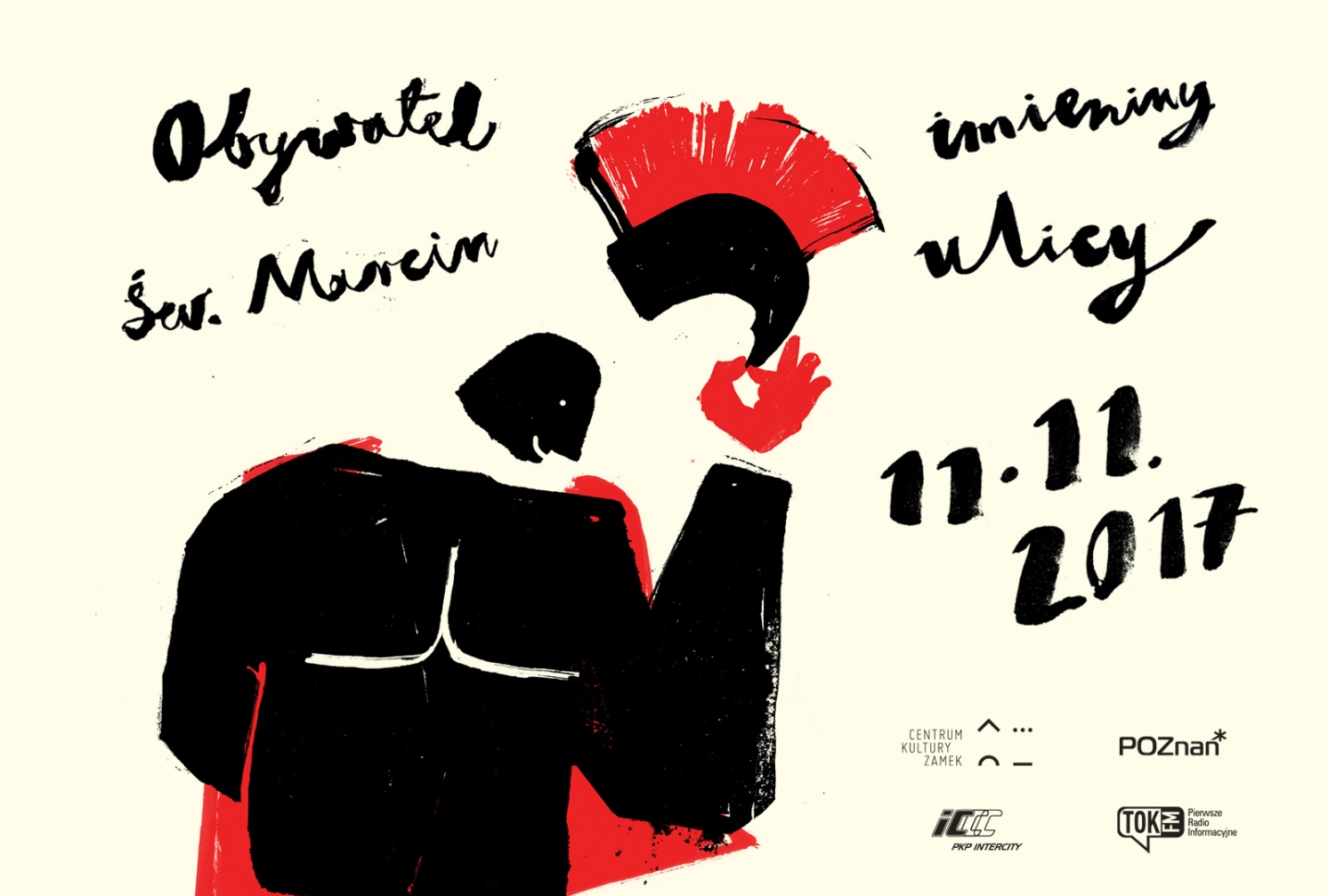 ŚWIĘTO NIEPODLEGŁOŚCI w naszym mieście ma szczególny charakter związany z obchodami imienin ulicy, której patronuje Św. Marcin. Ten niezwykle popularny w Poznaniu święty najczęściej przedstawiany jest
w momencie, gdy dzieli się połową własnego płaszcza z napotkanym żebrakiem. Scenę tę od lat traktujemy jako symbol nieustannej potrzeby zwracania uwagi na ludzi, którzy potrzebują naszej pomocy. Sposób, w jaki czynią to organizacje pozarządowe, jest głównym tematem tegorocznych „Imienin Ulicy 
Św. Marcin”. Szczególną uwagę zwracamy na kluczowe zagadnienie sposobów finansowa ich działalności. Nadmierne uzależnienie od publicznych środków grozi bowiem ideologizacją i upolitycznieniem, a gdy podważany jest mechanizm transparentnych, opartych o merytoryczną ocenę, konkursów na realizację wyznaczanych przez władze zadań, problem staje się niezwykle istotny.
Widząc zagrożenia wynikające z wchodzącej w życie 28 października Ustawy o Narodowym Centrum Rozwoju Społeczeństwa Obywatelskiego i rozumiejąc znaczenie niezależności organizacji od bieżącej polityki, proponujemy akcję systematycznego wspierania sektora pozarządowego. „11 zł raz w miesiącu poproszę”
to hasło, którym pragniemy uświadomić naszym współobywatelom, jak niewiele trzeba, aby borykające się
z trudnościami ważne inicjatywy zyskały skuteczne i niezbędne wsparcie. Proponowana wysokość sumy przekazywanej raz w miesiącu wybranej organizacji pozarządowej jest rzecz jasna umowna. Symbolicznie nawiązuje ona do daty narodowego święta. Najważniejsze dla nas jest promowanie nawyku udzielania wsparcia, w którym istotniejsza od ilości przekazywanych pieniędzy jest regularność, systematyczność i konsekwencja.IMIENINY ULICY11.11.PROGRAM:g. 11‒21 kiermasz rogala / al. Niepodległości (od ul. Św. Marcin do ul. Fredry)g. 13.30 korowód  Św. Marcina / od Ronda Kaponiera do Zamku
g. 14 przekazanie kluczy do miasta z udziałem Prezydenta Miasta Poznania / scena przed Zamkiem
g. 14.15 koncert zespołu DIKANDA / scena przed Zamkiem
g. 15‒18 spotkania z przedstawicielami organizacji pozarządowych działających w różnych społecznych obszarach / Plac Adama Mickiewicza
g. 18 koncert zespołu Orkiestra Prowincjonalna / scena przed Zamkiem
g. 19.30 koncert zespołu Raz Dwa Trzy / scena przed Zamkiem
g. 21.30 Pokaz sztucznych ogni / scena przed Zamkiem___kiermasz rogalaBlisko 100 wystawców oferujących wyroby rękodzieła i tradycyjne rogale świętomarcińskie. Dodatkowo przed CK ZAMEK stoiska WSPÓLNOTY CHLEB ŻYCIA prowadzonej przez Siostrę Małgorzatę Chmielewską, Fundacji BARKA i CARITAS POLSKA.korowód Św. MarcinaZłożona z około 300 uczestników parada, której centralną postacią jest Św. Marcin na żywym koniu, w asyście rzymskich legionistów. Układ Korowodu zbudowany jest z obiektów i kostiumów przygotowanych przez profesjonalne grupy plastyczne oraz organizacje pozarządowe, grupy rekonstrukcyjne, uczniów poznańskich szkół i harcerzy.
W korowodzie udział wezmą:

              Niesforne poznańskie koziołki – jeden z najlepiej rozpoznawalnych symboli Poznania,Swarzędzka Orkiestra Dęta,Majestatyczna Bamberka – symbol ważnej dla Poznania społeczności Bambrów osiadłych w naszym mieście w wyniku niezwykle udanej XVIII-wiecznej migracji,Statek parowy pełen akrobatów ‒ członków Teatru z Głowa w Chmurach,Patrioci Poznań – drużyna footballu amerykańskiego w polskich barwach narodowych,Młodzież z Zespołu Szkól Mechanicznych im. Komisji Edukacji Narodowej z płaszczem Św. Marcina,Żywa flaga ‒ stworzona przez uczniów z poznańskiej Śródki, maszerujących przy akompaniamencie bębnów.Obywatel Św. Marcin: (sekwencja obiektów plastycznych i kostiumów przygotowana przez Grupę Teatralną Asocjacja 2006)Narodziny – około 326 roku w rzymskim mieście Sabaria, dzisiejszym Szombathely ‒ położonym na zachodzie Węgier,Uczta ‒ wyprawiona przez rodziców Marcina, składających ofiary dziękczynne bóstwom domowym Geniuszowi i Junonie,Dzieciństwo ‒ spędzone w Pavii, gdzie od 10. roku życia przygotowuje się do bycia rzymskim żołnierzem, Legionista ‒ zostaje nim w wieku 17 lat. Pod Amiens dzieli się płaszczem z żebrakiem,Chrzest ‒ przyjęty po zwolnieniu z wojska około 339 roku. Przyszły święty zostaje uczniem Hilarego
z Poitiers, który również zostanie wyniesiony na ołtarze, Pustelnik ‒ żyjący w odosobnieniu w okolicach miasta Liguge w dzisiejszej Francji,Biskup Tours ‒ Św. Marcin zostaje nim w roku 371 niejako wbrew swojej woli. Nie pragnął zaszczytów, chciał pozostać mnichem,Święty ‒ jest patronem: dzieci, hotelarzy, jeźdźców, kawalerii, kapeluszników, kowali, krawców, młynarzy, tkaczy, podróżników, więźniów, właścicieli winnic, żebraków, żołnierzy i… mieszkańców Poznania,Obywatel ‒ symbol wrażliwości na potrzeby słabszych,Klucz ptaków ‒ towarzyszą Świętemu.
Postać Św. Marcina na żywym koniu:(w otoczeniu rzymskich legionistów – najważniejszy punkt Korowodu przygotowany przez Stowarzyszenie „Bellator Societas”)Sarmaci – poznańska grupa rekonstrukcyjna w tradycyjnych polskich strojach szlacheckich,Gęsina – orszak kucharzy z tradycyjną potrawą świętomarcińską, w towarzystwie    orkiestry dętej z Lwówka,Ułani w mundurach XV Pułku Ułanów Wielkopolskich ‒ oddział jeźdźców w czapkach
z charakterystycznymi czerwonymi otokami.koncert zespołu DikandaZespół powstał w 1997 roku w Szczecinie. Znany i doceniany bardziej za granicą niż w Polsce, uprawia gatunek zwany world music. W swojej twórczości stawia na autentyczność przekazu. Muzyczne inspiracje czerpie z tradycyjnych, folkowych brzmień szeroko rozumianego orientu – od Bałkanów, przez Izrael, Kurdystan i Białoruś po Indie. Na dorobek zespołu składa się 7 płyt, setki koncertów (granych głównie za naszą zachodnią granicą) oraz liczne nagrody, w tym za „Płytę roku” niemieckiego czasopisma „Folker”. Koncerty Dikandy to niezwykle emocjonalna podróż po etnicznych brzmieniach, naznaczone charyzmą liderki grupy żywiołowe, pełne energii spotkanie.
koncert zespołu Orkiestra ProwincjonalnaOrkiestra Prowincjonalna to nietypowy kwartet, który tworzą artyści taszczący ze sobą oprócz kontrabasu, perkusji, tuby, gitary, ukulele, klawiszy, trąbki i… megafonu, spory bagaż muzycznych i życiowych doświadczeń. Wszyscy ukończyli poznańską Akademię Muzyczną, a spoiwem formacji są miłość do sceny
i muzykowania oraz autorski dorobek Marka Gordzieja frontmana, autora tekstów i wokalisty grającego na gitarze i ukulele. Zespół poza kilkoma wyjątkami wykonuje własny, autorski repertuar. Orkiestra Prowincjonalna jest propozycją zjawiskową, zaskakuje mnogością barw i pomysłowością wykonania. Urokliwe, zapadające w ucho melodie łączą się z niebanalnym, poetyckim słowem, a żywa, pełna energii muzyka porywa do tańca i zabawy.koncert zespołu Raz Dwa TrzyRaz Dwa Trzy to zespół należący do klasyki polskiej sceny. Znają ich wszyscy ‒ prostotą i szczerością przekazu trafiają do każdego słuchacza. Razem przeszli długą drogę przez wiele nurtów i stylistyk, od jarocińskiej sceny po studio im. Agnieszki Osieckiej. Stale imponują wrażliwością, spostrzegawczością i dystansem. Grają zarówno na dużych festiwalach rockowych, jak i akustycznie w małych salach teatralnych, a ich koncerty są wszędzie gorąco przyjmowane. Muzyka, którą wykonuje grupa, stanowi specyficzne połączenie lirycznych tekstów i spokojnego rocka o balladowym brzmieniu. Bardzo dojrzałe, często zabawne, ale i ironiczne treści śpiewane charakterystycznym głosem lidera grupy Adama Nowaka świetnie komponują się 
z nietypowym instrumentarium, w którym można odnaleźć elementy jazzu, folku, bluesa i spokojnego reggae.wystawy w CK ZAMEK czynne w g. 12-20FRIDA KAHLO I DIEGO RIVERA. POLSKI KONTEKST
28.09.2017‒21.01.2018 Sala Wystaw, Sale 102-104, Hol Wielki / bilety: 25 zł (n), 20 zł (u), 15 zł (g), 15 zł (KRD/osoba)

na 11.11. wszystkie bilety wyprzedane!
JEZIORA – JAGODA SZYMAŃSKA
12.10.‒11.11. Galeria Sztuki Współczesnej Profil / wstęp wolnySPOJRZENIE – NATALIA PAKUŁA
w ramach cyklu KREATYWNE ĆWICZENIE OKA
20.10.‒19.11. Galeria Fotografii pf / wstęp wolnyREZYDENCI W REZYDENCJI
OLYMPIC OAK TREE – projekt Christiana Cosmas Mayera
Wystawa „Życie dębu olimpijskiego Corneliusa Johnsona i inne kwestie przetrwania” 
28.10.‒20.11. Gabinet Greisera (Sala 213) / wstęp wolnyOBYWATEL ŚW. MARCIN10.11.

SPOTKANIE Z SIOSTRĄ MAŁGORZATĄ CHMIELEWSKĄ
Prowadzenie: Agnieszka Maciejewska
g. 18 Sala Wielka / wstęp wolny„Jej brązowy habit i białą chustkę na głowie znają wszyscy. Tak samo jak wysoką, szczupłą sylwetkę i ostry głos” – tak rozpoczyna swoją opowieść o S. Małgorzacie poznański reporter, Stanisław Zasada. Używane często określenie – „Generał w habicie” – odzwierciedla sposób działania S. Chmielewskiej, dla której pomaganie potrzebującym to „coś więcej niż dawanie przysłowiowej kromki chleba. Według niej prawdziwe miłosierdzie to pomoc w powrocie do samodzielności. Prawdziwe miłosierdzie to ciężka praca i twardy charakter”.11.11.
Przedstawiciele organizacji pozarządowych mówią o ideach, motywacjach, kłopotach i problemach związanych ze swoją działalnością.Prowadzenie: Agnieszka Maciejewskag. 15‒18 namiot na Placu Mickiewicza / wstęp wolnyWśród zaproszonych gości: Jacek Jaśkowiak ‒ Prezydent Poznania – opowie o roli organizacji pozarządowych w budowaniu społeczeństwa obywatelskiego w naszym mieście. / g. 15Siostra Małgorzata Chmielewska – założycielka polskiej Wspólnoty CHLEB ŻYCIA, która prowadzi 8 domów, dla ludzi bezdomnych, starych, chorych i matek z dziećmi, starając się stworzyć miejsce do godnego życia
i umożliwić im powrót do społeczeństwa. W swojej działalności walczy z barierami edukacyjnymi na jakie napotykają dzieci i młodzież z ubogich rodzin oraz bezrobociem i wykluczeniem osób 
z niepełnosprawnościami, codziennie mierząc się z prawdziwymi dramatami. / ok. g. 15.10

Natalia Marciniak-Madejska ze Stowarzyszenia NA TAK ‒ od 28 lat wspiera osoby z niepełnosprawnością intelektualną na każdym etapie ich życia. Organizacja prowadzi 11 specjalistycznych ośrodków, w tym: poradnię rozwoju dzieci i młodzieży, przedszkole, szkołę podstawową i gimnazjum oraz środowiskowy dom samopomocy dla osób z niepełnosprawnością sprzężoną, warsztaty terapii zajęciowej i agencję zatrudnienia wspomaganego wspierające aktywizację zawodową dorosłych osób z niepełnosprawnością intelektualną, dom krótkiego pobytu zapewniający krótkookresową, specjalistyczną, całodobową pomoc osobom 
z niepełnosprawnością intelektualną i ruchową, galerię „tak” promującą sztukę osób wykluczonych oraz portal informacyjny osób niepełnosprawnych www.pion.pl. Od 2017 roku organizacja prowadzi 4 mieszkania wspomagane dla osób z niepełnosprawnością intelektualną. Stowarzyszenie rocznie pomaga około 700 osobom zwracając szczególną uwagę na szanowanie podmiotowości osób z niepełnosprawnością intelektualną. / ok. g. 15.30

Maria Sadowska z Fundacji Pomocy wzajemnej BARKA ‒ powstała w 1989 roku w odpowiedzi na rosnące problemy społeczne, jakie pojawiły się w okresie transformacji. Założyciele BARKI Barbara i Tomasz Sadowscy pragnęli stworzyć środowisko, w którym „zapomniani oraz niechciani” członkowie społeczeństwa mieliby szansę osobistego rozwoju. Tak rozumiana misja zaowocowała utworzeniem alternatywnego systemu pomocy, który skupia ludzi z grup zaniedbanych społecznie, umożliwiając im odbudowanie własnej tożsamości, szeroko pojęte kształcenie i odnalezienie się w nowej rzeczywistości społeczno-ekonomicznej. Programy Fundacji obejmują obszary socjalno-edukacyjne, pozyskiwanie i tworzenie nowych miejsc pracy dla osób długotrwale bezrobotnych oraz taniego budownictwa socjalnego. / ok. g. 15.45Barbara Grochal z Polskiego Towarzystwa Opieki Paliatywnej Oddział w Poznaniu ‒ opieka paliatywna ma na celu aktywne, oparte na współczuciu dla chorego i zrozumieniu jego potrzeb roztoczenie płaszcza (z łac. palium) wszechstronnych działań, ochraniających ciepiącego chorego i jego rodzinę, zapewniających poprawę życia i godne umieranie. Towarzystwo Opieki Paliatywnej respektuje prawo do życia w obliczu zbliżającej się śmierci, jest przeciwne eutanazji, nie popiera jednak działań zmierzających do przedłużania gasnącego życia za wszelką cenę. Stowarzyszenie działa samodzielnie od 1996 roku. Dzięki jego staraniomi zaangażowaniu w czerwcu 2014 roku otwarto w Poznaniu nowy oddział, dzięki czemu o 13 łóżek powiększyła się liczba miejsc dla pacjentów. / ok. g. 16Justyna Ochędzan z Wielkopolskiej Rady Koordynacyjnej Związku Organizacji Pozarządowych ‒ największego i najstarszego związku fundacji, stowarzyszeń i innych podmiotów społecznych. Od ponad 25 lat wspiera rozwój środowisk społecznych. Wzmacnia organizacje pozarządowe, inicjuje pomoc w uruchomieniu społecznych inicjatyw, animuje wolontariat, rozwija współpracę między sektorową, wzmacnia postawy obywatelskie, współpracę międzynarodową i wymianę doświadczeń związanych z funkcjonowaniem tzw. trzeciego sektora. Szkoli, doradza, zapewnia mentoring, tutoring działaczom społecznym i wolontariuszom. Swoją dotychczasową działalnością wsparło już tysiące organizacji, działaczy i działaczek z całego regionu. / ok. g. 16.15

Anna Prendke i Barbara Jacczak z Fundacji MAMY GŁOS ‒  inicjatywa 6 dziewczyn, która promuje prawa kobiet, ich historię i silne wzorce kobiece wśród nastolatek. Chcą, by każda dziewczyna w Polsce była bezpieczna w domu, w szkole, na ulicy i we własnej skórze. Oferują darmowe poradnictwo psychologiczne 
dla nastolatek, nieodpłatne wydarzenia: warsztaty ciałopozytywności, samoobrony, aktywizmu, krytycznego myślenia, prawa, kodowania, a także kluby dyskusyjne i spotkania z inspirującymi kobietami. Są ruchem oddolnym, działającym od dwóch lat. W ich wydarzeniach wzięło udział dotąd ponad tysiąc dziewczyn. / 
ok. g. 16.30Anita Kucharska-Dziedzic i Ilona Motyka z Lubuskiego Stowarzyszenia na Rzecz Kobiet BABA ‒ wspiera kobiety na wszystkich polach ich działalności i aktywności, a także czynnie przeciwdziała dyskryminacji kobiet oraz przemocy domowej i seksualnej. Organizacja wydaje bezpłatne informatory prawne i medyczne, organizuje wykłady, szkolenia, warsztaty, grupy wsparcia i grupy samopomocowe, uczestniczy
w inicjatywach, akcjach i kooperatywach promujących kobiety, udziela bezpłatnej pomocy prawnej
i psychologicznej, oraz prowadzi Ośrodek Pomocy dla Osób Pokrzywdzonych Przestępstwem i pomaga finansowo ofiarom przestępstw i przemocy, zapobiegając ich wtórnej wiktymizacji. / ok. g. 16.45Paulina Rogowicz z Grupy Animacji Społecznej REZERWAT ‒ skupia pedagogów pracujących na ulicy, ludzi próbujących dotrzeć do tych dzieci, które wyłamały się z wszelkich instytucjonalnych form pomocy. Pracują na dworcu, ulicy, w bramie, w piwnicy, na podwórku, wszędzie tam gdzie mają bezpośredni kontakt
z młodzieżą. Podejmują próby poprawy ich wizerunku społecznego i samooceny oraz funkcjonowania
w otaczającej ich rzeczywistości, dysponując wachlarzem metod ukierunkowanych na zbudowanie
z dzieckiem relacji, wprowadzenie go w świat norm i zasad powszechnie uznawanych oraz odkrywanie wachlarza nowych możliwości. Ze względu na specyfikę pracy, pedagodzy ulicy działają w parach opiekujących się kilkuosobowymi grupami dzieciaków z najbardziej zaniedbanych okolic Poznania. Jak mówią „pedagog ulicy musi być otwarty na kontakty, empatyczny, nieoceniający, autentyczny, elastyczny, odpowiedzialny, dyspozycyjny i kreatywny”. / ok. g. 17.05Ita Wachowska i Agnieszka Szczepanek z „Poznańskiej garażówki” ‒ jest to cykl charytatywnych akcji, realizowanych przez osoby związane z takimi organizacjami i inicjatywami nieformalnymi, jak From Poznań with Love, Humans of Aleppo, stowarzyszenie Lepszy Świat, Fundacja Malta i Wielkopolskie Stowarzyszenie Lokatorów, które mają na celu wsparcie materialne uchodźców i uchodźczyń, jak również informowanieo sytuacji, w jakiej się znajdują. Dotychczas odbyły się dwie edycje imprezy: na rzecz uchodźców i uchodźczyń syryjskich w Libanie i czeczeńskich na granicy Brześć-Terespol. W planie jest kolejna akcja ‒ na rzecz osób, które utknęły w obozach w Grecji. / ok. g. 17.25Mirosław Śmieiński z Fundacji Inicjatyw Społecznych MILI LUDZIE ‒ misją jest przeciwdziałanie przemocy 
i dyskryminacji ze względu na płeć, orientację seksualną, niepełnosprawność, pochodzenie etniczne, wyznanie, status ekonomiczny oraz wiek. Organizacja zajmuje się wyrównywaniem szans edukacyjnych dzieci i młodzieży, propagowaniem i wspieraniem działań prowadzących do kształtowania postawy tolerancji 
i dialogu międzykulturowego oraz animacją kultury wewnątrz społeczności lokalnych. Szczególne osiągnięcia ma na polu działań na rzecz dostępności do edukacji, kultury, a także obecności na rynku pracy osób 
z niepełnosprawnościami. / ok. g. 17.40